27 декабря 2019 № 344О внесении изменений   в   постановление главы города Чебоксары от 30 декабря 2013 года № 98 «О порядке формирования, подготовки и использования резерва управленческих кадров муниципального образования города Чебоксары»В соответствии Федеральным законом от 2 марта 2007 года № 25ФЗ             «О муниципальной службе в Российской Федерации», в связи с кадровыми изменениями в Чебоксарском городском Собрании депутатов и администрации города Чебоксары П О С Т А Н О В Л Я Ю:1. Внести следующие изменения в  Порядок формирования, подготовки и использования резерва управленческих кадров муниципального образования города Чебоксары, утвержденный постановлением главы города Чебоксары от 30 декабря 2013 года № 98 «О порядке формирования, подготовки и использования резерва управленческих кадров муниципального образования города Чебоксары» (далее – Постановление):1.1. Пункт 2.5. изложить в следующей редакции:«2.5. Для участия в отборе кандидаты представляют следующие документы:1) личное заявление по форме согласно приложению № 1 к настоящему Порядку;2) анкету кандидата на бумажном (2 экземпляра) и электронном носителях по форме согласно приложению № 2 к настоящему Порядку. Все графы анкеты должны быть заполнены точно и четко. Анкета подписывается кандидатом и заверяется кадровой службой по месту работы (службы) кандидата. Лица, оформляющие и подписывающие анкету, несут персональную ответственность за достоверность указанных в ней сведений;3) копию паспорта или заменяющего его документа;4) копию трудовой книжки, заверенную надлежащим образом кадровой службой по месту работы (службы) кандидата;5) не менее двух рекомендаций лиц, замещающих руководящие либо управленческие должности, характеризующих профессиональные и личностные качества кандидата, по форме согласно приложению № 3                     к настоящему Порядку;6) копии документов об образовании, документов об образовании и о квалификации, документов о квалификации, а также, по желанию гражданина,  о дополнительном профессиональном образовании, о присвоении ученой степени, ученого звания;7) копия документа, подтверждающего регистрацию в системе индивидуального (персонифицированного) учета, в том числе в форме электронного документа, или копия страхового свидетельства обязательного пенсионного страхования;8) копия свидетельства о постановке физического лица на учет в налоговом органе по месту жительства на территории РФ;9) копии документов воинского учета  для граждан, пребывающих в запасе, и лиц, подлежащих призыву на военную службу;10) заключение медицинской организации об отсутствии заболевания, препятствующего поступлению на муниципальную службу (учетная форма           № 001-ГС/у);11) сведения о своих доходах, об имуществе и обязательствах имущественного характера, а также сведения о доходах, об имуществе и обязательствах имущественного характера своих супруги (супруга) и несовершеннолетних детей за год, предшествующий году включения в кадровый резерв (заполняется в СПО «Справки БК»);12) сведения об адресах сайтов и (или) страниц сайтов в информационно-телекоммуникационной сети «Интернет», на которых гражданин, претендующий на замещение должности муниципальной службы, размещал общедоступную информацию, а также данные, позволяющие его идентифицировать  за три календарных года, предшествующих году поступления на муниципальную службу;13) справку о наличии (отсутствии) судимости и (или) факта уголовного преследования либо о прекращении уголовного преследования;14) справку об отсутствии сведений в Едином государственном реестре индивидуальных предпринимателей, справку об отсутствии сведений в Едином государственном реестре юридических лиц.Оригиналы соответствующих документов предъявляются кандидатом лично по прибытии на отборочные мероприятия в установленном законодательством порядке.Достоверность сведений, представленных гражданином, может дополнительно проверяться».Представление документов не в полном объеме или с нарушением правил оформления являются основанием для отказа гражданину в их приеме».2. Состав Конкурсной комиссии по формированию, подготовке и использованию резерва управленческих кадров муниципального образования города Чебоксары изложить в редакции согласно приложению к настоящему постановлению.3. Настоящее постановление вступает в силу со дня его официального опубликования.4. Контроль за исполнением настоящего постановления оставляю за собой.Глава города Чебоксары 	Е.Н. КадышевПриложение  к постановлению главы города Чебоксары от 27.12.2019 № 344«Приложение № 3 к постановлению главы города Чебоксары от 30.12.2013 № 98СОСТАВКОНКУРСНОЙ КОМИССИИ ПО ФОРМИРОВАНИЮ, ПОДГОТОВКЕИ ИСПОЛЬЗОВАНИЮ РЕЗЕРВА УПРАВЛЕНЧЕСКИХ КАДРОВМУНИЦИПАЛЬНОГО ОБРАЗОВАНИЯ ГОРОДА ЧЕБОКСАРЫ                                          »Чувашская РеспубликаГлава города ЧебоксарыПостановление 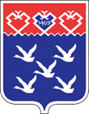 Чǎваш РеспубликиШупашкар хулин ПУḈЛĂХĔЙышĂну1.ЛадыковАлексей ОлеговичЛадыковАлексей ОлеговичЛадыковАлексей Олеговичглава администрации города Чебоксары, председатель Конкурсной комиссии;глава администрации города Чебоксары, председатель Конкурсной комиссии;глава администрации города Чебоксары, председатель Конкурсной комиссии;2.МаклыгинАлексей ЮрьевичМаклыгинАлексей ЮрьевичМаклыгинАлексей Юрьевичзаместитель главы администрации города Чебоксары  руководитель аппарата, заместитель председателя Конкурсной комиссии;заместитель главы администрации города Чебоксары  руководитель аппарата, заместитель председателя Конкурсной комиссии;заместитель главы администрации города Чебоксары  руководитель аппарата, заместитель председателя Конкурсной комиссии;3.Степанова Эльза АнатольевнаСтепанова Эльза АнатольевнаСтепанова Эльза Анатольевнаруководитель аппарата Чебоксарского городского Собрания депутатов, заместитель председателя Конкурсной комиссии;руководитель аппарата Чебоксарского городского Собрания депутатов, заместитель председателя Конкурсной комиссии;руководитель аппарата Чебоксарского городского Собрания депутатов, заместитель председателя Конкурсной комиссии;4.Шайкина Наталия ИльиничнаШайкина Наталия ИльиничнаШайкина Наталия Ильиничнаначальник отдела муниципальной службы и кадров администрации города Чебоксары, секретарь Конкурсной комиссии.начальник отдела муниципальной службы и кадров администрации города Чебоксары, секретарь Конкурсной комиссии.начальник отдела муниципальной службы и кадров администрации города Чебоксары, секретарь Конкурсной комиссии.Члены Конкурсной комиссии:Члены Конкурсной комиссии:Члены Конкурсной комиссии:Члены Конкурсной комиссии:Члены Конкурсной комиссии:Члены Конкурсной комиссии:Члены Конкурсной комиссии:Члены Конкурсной комиссии:Члены Конкурсной комиссии:5.Васильев Юрий Александровичзаместитель главы администрации  председатель Горкомимущества;заместитель главы администрации  председатель Горкомимущества;6.Владимиров
Николай Николаевичзаместитель главы города Чебоксары – председателя Чебоксарского городского Собрания депутатов, председатель постоянной комиссии Чебоксарского городского Собрания депутатов по местному самоуправлению и депутатской этике;заместитель главы города Чебоксары – председателя Чебоксарского городского Собрания депутатов, председатель постоянной комиссии Чебоксарского городского Собрания депутатов по местному самоуправлению и депутатской этике;7.Куликова Надежда Глебовнаначальник финансового управления администрации города Чебоксары;начальник финансового управления администрации города Чебоксары;8.Кучерявый Иван Леонидовичзаместитель главы администрации по вопросам архитектуры и градостроительства города  начальник управления архитектуры и градостроительства;заместитель главы администрации по вопросам архитектуры и градостроительства города  начальник управления архитектуры и градостроительства;9.СалаеваАлла Леонидовназаместитель главы администрации города Чебоксары по социальным вопросам;заместитель главы администрации города Чебоксары по социальным вопросам;10.Салтыкова Ольга Юрьевнадиректор Компании по обучению, развитию и оценке персонала «Бизнес–диалог», доцент, кандидат политических наук (по согласованию);директор Компании по обучению, развитию и оценке персонала «Бизнес–диалог», доцент, кандидат политических наук (по согласованию);11.Филиппов Владимир ИвановичФилиппов Владимир Ивановичзаместитель главы администрации города Чебоксары по вопросам ЖКХ  начальник управления ЖКХ, энергетики, транспорта и связи;заместитель главы администрации города Чебоксары по вопросам ЖКХ  начальник управления ЖКХ, энергетики, транспорта и связи;заместитель главы администрации города Чебоксары по вопросам ЖКХ  начальник управления ЖКХ, энергетики, транспорта и связи;12.Яковлев Владимир ГеоргиевичЯковлев Владимир Георгиевичзаместитель главы администрации города Чебоксары по экономическому развитию и финансам;заместитель главы администрации города Чебоксары по экономическому развитию и финансам;заместитель главы администрации города Чебоксары по экономическому развитию и финансам;13.Яруткин Анатолий ВитальевичЯруткин Анатолий Витальевичруководитель Чувашской Республиканской общественной организации «Ассоциация участников Федеральной программы подготовки управленческих кадров для отраслей народного хозяйства Российской Федерации «Развитие»         (по согласованию).руководитель Чувашской Республиканской общественной организации «Ассоциация участников Федеральной программы подготовки управленческих кадров для отраслей народного хозяйства Российской Федерации «Развитие»         (по согласованию).руководитель Чувашской Республиканской общественной организации «Ассоциация участников Федеральной программы подготовки управленческих кадров для отраслей народного хозяйства Российской Федерации «Развитие»         (по согласованию).